SĒDES Rēzeknē2015.gada 2.jūlijā                                                                                                                             Nr.15Sēde sasaukta plkst. 10:00Sēdi atklāj plkst. 10:00Sēdi vada Rēzeknes novada domes priekšsēdētāja vietniece Elvīra PizāneSēdi protokolē 	Rēzeknes novada pašvaldības Juridiskās un lietvedības nodaļas vadītāja Ilona TurkaPiedalās: Rēzeknes novada domes deputāti: Aivars Buharins, Vilis Deksnis, Vinera Dimpere, Pēteris Karacejevs, Tatjana Kubecka, Jānis Macāns, Kaspars Melnis, Aleksandra Ostrovska, Guntis Rasims, Juris Runčs, Pēteris Stanka, Anita Žogota, Rita ŽurzdinaRēzeknes novada pašvaldības izpilddirektors Jānis TroškaRēzeknes novada pašvaldības Finanšu, ekonomikas un grāmatvedības nodaļas vadītāja Ingrīda ZelčaRēzeknes novada pašvaldības Finanšu, ekonomikas un grāmatvedības nodaļas iekšējā auditore Kristīne FedorenkovaRēzeknes novada pašvaldības Juridiskās un lietvedības nodaļas jurists Oskars VasiļjevsRēzeknes novada pašvaldības Attīstības plānošanas nodaļas vadītājas p.i. Brigita Arbidāne Rēzeknes novada pašvaldības Attīstības plānošanas nodaļas vecākā zemes lietu speciāliste Marta VizuleRēzeknes novada pašvaldības Attīstības plānošanas nodaļas vecākā vides speciāliste Terezija KrusteRēzeknes novada pašvaldības Attīstības plānošanas nodaļas sabiedrisko attiecību speciāliste Madara ĻaksaRēzeknes novada pašvaldības Būvvaldes vadītāja Inga AleksandrovičaRēzeknes novada pašvaldības Sociālā dienesta vadītājas vietniece Zita Bautrelaikraksta „Rēzeknes Vēstis” žurnāliste Aleksandra Elksne.Nepiedalās:Rēzeknes novada domes deputāti: Monvīds Švarcs – tikšanās ar Zemkopības ministrijas ministru un pārstāvjiemStaņislavs Šķesters – tikšanās ar Zemkopības ministrijas ministru un pārstāvjiemIgors Kolosovs - pamatdarbāDarba kārtībā:Par grozījumiem Rēzeknes novada pašvaldības konkursa „Rēzeknes novada uzņēmums” nolikumāPar Rēzeknes novada Gaigalavas bāriņtiesas locekles Iritas Viļumas ievēlēšanuPar grozījumiem Rēzeknes novada domes 2015.gada 29.janvāra lēmuma “Par Rēzeknes novada pašvaldības administrācijas amatu un mēnešalgu saraksta apstiprināšanu” 1.pielikumā - Rēzeknes novada pašvaldības administrācijas amatu un mēnešalgu sarakstsPar neapbūvēta zemesgabala nodošanu atsavināšanai V. K. Kantinieku pagastāPar maksas pakalpojumu apstiprināšanu Bērzgales pagastāPar Tautas nama un Nagļu skolas telpu nomas maksas pakalpojumu apstiprināšanu Nagļu pagastāPar Feimaņu ezera zivju tīklu limitu sadali pašpatēriņa zvejai 2015.gadamPar E.Z. mantojamās zemes robežas un platības precizēšanu Kantinieku pagastāPar S. S. mantojamās zemes robežas un platības precizēšanu Mākoņkalna pagastāPar J. V. mantojamās zemes robežu un platības precizēšanu Nautrēnu pagastāPar J. Z. (Z.) mantojamās zemes robežu un platības precizēšanu Nautrēnu pagastāPar A. K. mantojamās zemes robežas un platības precizēšanu Ozolaines pagastāPar A. P. mantojamās zemes robežu un platību precizēšanu Ozolmuižas pagastāPar R. R. mantojamās zemes robežu un platības precizēšanu Ozolmuižas pagastāPar V. B.  mantojamās zemes robežas un platības precizēšanu Sakstagala pagastāPar J. B. mantojamās zemes robežas un platības precizēšanu Sakstagala pagastāPar J. L. mantojamās zemes robežas un platības precizēšanu Sakstagala pagastāPar A. D. mantojamās zemes robežas un platības precizēšanu Silmalas pagastāPar V. O. mantojamās zemes robežu un platības precizēšanu Silmalas pagastāPar P. P. mantojamās zemes robežas un platības precizēšanu Silmalas pagastāPar V.T. mantojamās zemes robežas un platības precizēšanu Silmalas pagastāPar V. Z. mantojamās zemes robežas un platības precizēšanu Silmalas pagastāPar A.Ž. mantojamās zemes robežas un platības precizēšanu Silmalas pagastāPar zemes vienības ar kadastra apzīmējumu ( ) piekritību pašvaldībai Ozolaines pagastāPar pašvaldības nekustamā īpašuma ar kadastra numuru ( ) sadali Čornajas pagastāPar pašvaldības nekustamā īpašuma ar kadastra numuru ( ) sadali Kantinieku pagastāPar zemes ierīcības projekta apstiprināšanu A. V. nekustamajam īpašumam ( ) un J. V. nekustamajam īpašumam ( ) Griškānu pagastāPar zemes ierīcības projekta apstiprināšanu G. V. nekustamajam īpašumam ( ) Griškānu pagastāPar zemes ierīcības projekta apstiprināšanu A. Z. nekustamajam īpašumam ( ) Lūznavas pagastāPar līguma par medību platības izmantošanu noslēgšanu ar mednieku biedrību „Līpukolns” Kaunatas pagastāPar A. K. nokavētā nekustamā īpašuma nodokļa samaksas kārtības noteikšanuPar dzīvojamās telpas izīrēšanu N. T. Lendžu pagastāPar sociālā dzīvokļa īres līguma atjaunošanu D. B. Stružānu pagastāPar sociālā dzīvokļa īres līguma atjaunošanu I. H. Stružānu pagastāPar sociālā dzīvokļa īres līguma atjaunošanu Ē. M. Stružānu pagastāPar ēku (būvju) statusa noteikšanu ēku (būvju) īpašumā ( ) Vērēmu pagastāPar Rēzeknes novada pašvaldības nekustamā īpašuma ( ) ar kadastra Nr. ( ) atsavināšanu Dricānu pagastā Par Rēzeknes novada pašvaldības nekustamā īpašuma ( ) ar kadastra Nr. ( ) atsavināšanu Dricānu pagastā Par Rēzeknes novada pašvaldības nekustamā īpašuma ( ) ar kadastra Nr. ( ) atsavināšanu Dricānu pagastā §Par grozījumiem Rēzeknes novada pašvaldības konkursa „Rēzeknes novada uzņēmums” nolikumā (Ziņo: K.Melnis, B.Arbidāne)Pamatojoties uz likuma „Par pašvaldībām” 15.panta pirmās daļas 10.punktu un 41.panta pirmās daļas 4.punktu, ņemot vērā 2014.gada Rēzeknes novada pašvaldības konkursa „Rēzeknes novada uzņēmums” vērtēšanas komisijas priekšlikumus un Teritorijas attīstības, plānošanas, tautsaimniecības, vides un infrastruktūras jautājumu pastāvīgā komitejas 2015.gada 25.jūnija priekšlikumu, Rēzeknes novada dome, balsojot 14 balsīm par (Aivars Buharins, Vilis Deksnis, Vinera Dimpere, Jānis Macāns, Kaspars Melnis, Pēteris Karacejevs, Tatjana Kubecka, Aleksandra Ostrovska, Elvīra Pizāne, Guntis Rasims, Juris Runčs, Pēteris Stanka, Anita Žogota, Rita Žurzdina), pret - nav, atturas - nav, n o l e m j:Izteikt nolikuma 2.3.1.punktu šādā redakcijā: „Rēzeknes novada pašvaldības Attīstības plānošanas nodaļā (Atbrīvošanas alejā 95A (17.kabinetā), Rēzeknē) vai jebkurā Rēzeknes novada pagasta pārvaldē.”Izteikt nolikuma 3.2.punkta 10.punktu šādā redakcijā: Izteikt nolikuma 4.2.punkta 10.punktu šādā redakcijā:Izteikt nolikuma 1.pielikuma „Rēzeknes novada pašvaldības konkursa „Rēzeknes novada pašvaldības uzņēmums” pieteikuma anketa” 1.punktu šādā redakcijā: „Izvirzītais konkursa pretendents (nosaukums, reģistrācijas numurs, adrese, īpašnieka vārds, uzvārds)”.§Par Rēzeknes novada Gaigalavas bāriņtiesas locekles Iritas Viļumas ievēlēšanu (Ziņo: E.Pizāne)Pamatojoties uz likuma „Par pašvaldībām” 21.panta pirmās daļas 26.punktu, Bāriņtiesu likuma 9.panta pirmo daļu, Rēzeknes novada domes 2009.gada 20.augusta lēmumu „Par Rēzeknes novada bāriņtiesu izveidošanu” (protokols Nr.7, 58.§) un Rēzeknes novada domes 2009.gada 17.septembra lēmumu „Par Rēzeknes novada bāriņtiesu priekšsēdētāju un locekļu ievēlēšanu” (protokols Nr.10, 4.§), ņemot vērā Teritoriālās pastāvīgās komitejas 2015.gada 25.jūnija priekšlikumu, Rēzeknes novada dome, balsojot 14 balsīm par (Aivars Buharins, Vilis Deksnis, Vinera Dimpere, Jānis Macāns, Kaspars Melnis, Pēteris Karacejevs, Tatjana Kubecka, Aleksandra Ostrovska, Elvīra Pizāne, Guntis Rasims, Juris Runčs, Pēteris Stanka, Anita Žogota, Rita Žurzdina), pret - nav, atturas - nav, n o l e m j:sakarā ar bāriņtiesas locekles pilnvaru termiņa izbeigšanos Rēzeknes novada Gaigalavas bāriņtiesas sastāvā uz pieciem gadiem par Gaigalavas bāriņtiesas (Dricānu pagastā) locekli ievēlēt Iritu Viļumu.§Par grozījumiem Rēzeknes novada domes 2015.gada 29.janvāra lēmuma “Par Rēzeknes novada pašvaldības administrācijas amatu un mēnešalgu saraksta apstiprināšanu” 1.pielikumā - Rēzeknes novada pašvaldības administrācijas amatu un mēnešalgu saraksts (Ziņo: E.Pizāne, J.Troška)Pamatojoties uz likuma „Par pašvaldībām” 21.panta pirmās daļas 27.punktu, Valsts un pašvaldību institūciju amatpersonu un darbinieku atlīdzības likuma 3.panta piektās daļas 7.2punktu, Rēzeknes novada domes 2015.gada 29.janvāra lēmumu „Par Rēzeknes novada pašvaldības administrācijas amatu saraksta un mēnešalgu apstiprināšanu”, ņemot vērā Finanšu pastāvīgās komitejas 2015.gada 25.jūnija priekšlikumu, Rēzeknes novada dome, balsojot 14 balsīm par (Aivars Buharins, Vilis Deksnis, Vinera Dimpere, Jānis Macāns, Kaspars Melnis, Pēteris Karacejevs, Tatjana Kubecka, Aleksandra Ostrovska, Elvīra Pizāne, Guntis Rasims, Juris Runčs, Pēteris Stanka, Anita Žogota, Rita Žurzdina), pret - nav, atturas - nav, n o l e m j:Izdarīt šādus grozījumus Rēzeknes novada domes 2015.gada 29.janvāra lēmuma „Par Rēzeknes novada pašvaldības administrācijas amatu saraksta un mēnešalgu apstiprināšanu”  (protokols Nr.2, 3.§) 1.pielikuma „Rēzeknes novada pašvaldības administrācijas amatu saraksts un mēnešalgas” sadaļā Būvvalde:aizstāt amata vienības „Būvvaldes vadītājs” ailē „Mēnešalga, €” skaitli „1066” ar skaitli „1170”, ailē “Atlīdzība kopā mēnesī €” skaitli “1066” ar skaitli “1170” un ailē “Atlīdzība kopā gadā €” skaitli “12 792” ar skaitli “14 040”;aizstāt amata vienības „Būvinspektors” ailē „Likme” skaitli „2” ar skaitli „1”, ailē „Mēnešalga, €” skaitli „839” ar skaitli „1007”, ailē “Atlīdzība kopā mēnesī €” skaitli “1678” ar skaitli “1007” un ailē “Atlīdzība kopā gadā €” skaitli “20 136” ar skaitli “12 084”;papildināt sadaļu ar jaunu amatu: Lēmums stājas spēkā ar 2015.gada 1.jūliju.§Par neapbūvēta zemesgabala nodošanu atsavināšanai V. K. Kantinieku pagastā(Ziņo: E.Pizāne, O.Vasiļjevs)Izskatījusi V. K. iesniegumu par neapbūvēta zemesgabala atsavināšanu, pamatojoties uz likuma „Par pašvaldībām” 37.panta sesto daļu, 41.panta pirmās daļas 3.punktu, ņemot vērā Finanšu pastāvīgās komitejas 2015.gada 25.jūnija priekšlikumu, Rēzeknes novada dome, balsojot 14 balsīm par (Aivars Buharins, Vilis Deksnis, Vinera Dimpere, Jānis Macāns, Kaspars Melnis, Pēteris Karacejevs, Tatjana Kubecka, Aleksandra Ostrovska, Elvīra Pizāne, Guntis Rasims, Juris Runčs, Pēteris Stanka, Anita Žogota, Rita Žurzdina), pret - nav, atturas - nav, n o l e m j:Pieņemt lēmumu par neapbūvēta zemesgabala ( ), kas atrodas Kantinieku pagasts, Rēzeknes novads, kadastra Nr. ( ), platība 6,5 ha, nodošanu atsavināšanai V. K. Kantinieku pagastā (lēmums pievienots).Neapbūvēta zemesgabala ( ), kas atrodas Kantinieku pagasts, Rēzeknes novads, kadastra Nr. ( ), platība 6,5 ha, nosacītās cenas noteikšanai, izveidot novērtēšanas komisiju šādā sastāvā:Priekšsēdētāja: Olga Muravjova, Sakstagala pagasta pārvaldes vadītājaLocekļi: Marija Vasiļjeva, Sakstagala pagasta pārvaldes struktūrvienības „Kantinieku pagasta pārvalde vadītājaArvīds Baranovskis, Sakstagala pagasta pārvaldes zemes lietu speciālistsNeapbūvēta zemesgabala ( ), kas atrodas Kantinieku pagasts, Rēzeknes novads, kadastra Nr. ( ), platība 6,5 ha, novērtēšanas komisijai iesniegt Rēzeknes novada domei apstiprināšanai nosacīto cenu pēc tās noteikšanas.§Par maksas pakalpojumu apstiprināšanu Bērzgales pagastā (Ziņo: E.Pizāne, Debatēs piedalās: V.Deksnis, P.Stanka, J.Troška)Pamatojoties uz likuma „Par pašvaldībām” 41.panta pirmās daļas 4.punktu, ņemot vērā Bērzgales pagasta pārvaldes ierosinājumu un Finanšu pastāvīgās komitejas 2015.gada 25.jūnija priekšlikumu, Rēzeknes novada dome, balsojot 14 balsīm par (Aivars Buharins, Vilis Deksnis, Vinera Dimpere, Jānis Macāns, Kaspars Melnis, Pēteris Karacejevs, Tatjana Kubecka, Aleksandra Ostrovska, Elvīra Pizāne, Guntis Rasims, Juris Runčs, Pēteris Stanka, Anita Žogota, Rita Žurzdina), pret - nav, atturas - nav, n o l e m j:transporta un citus maksas pakalpojumus Rēzeknes novada Bērzgales pagasta pārvaldē nodrošina Bērzgales pagasta pārvaldes struktūrvienība – komunālā saimniecība.Sākot ar 2015.gada 2.augustu noteikt šādus maksas pakalpojumus:vieglās automašīnas „VW Transporter”, reģistrācijas Nr.JZ 8289 izmantošana:1 km – 0,52 EUR (bez PVN 21%), 0,63 EUR (ar PVN 21%);dīkstāve  1 st. – 3,31 EUR (bez PVN 21 %), 4,00 EUR (ar PVN 21%);gultasvietas maksa vienai personai diennaktī (dienesta viesnīcā):vasaras periodā – 2,50 EUR (bez PVN 21 %), 3,03 EUR (ar PVN 21%);ziemas periodā – 3,70 EUR (bez PVN 21 %), 4,48 EUR (ar PVN 21%);Sakarā ar starptautiskā festivāla „Baltica” 2015 viesu uzņemšanu, noteikt pusdienu  maksu – 2,63 EUR (bez PVN 21 %), 3,18 EUR (ar PVN 21%).Maksas pakalpojumi var tikt pārskatīti ar atsevišķu Rēzeknes novada domes lēmumu.§Par Tautas nama un Nagļu skolas telpu nomas maksas pakalpojumu apstiprināšanu Nagļu pagastā(Ziņo: E.Pizāne,)Pamatojoties uz likuma „Par pašvaldībām” 41.panta pirmās daļas 4.punktu, ņemot vērā Nagļu pagasta pārvaldes ierosinājumu un Finanšu pastāvīgās komitejas 2015.gada 25.jūnija priekšlikumu, Rēzeknes novada dome, balsojot 14 balsīm par (Aivars Buharins, Vilis Deksnis, Vinera Dimpere, Jānis Macāns, Kaspars Melnis, Pēteris Karacejevs, Tatjana Kubecka, Aleksandra Ostrovska, Elvīra Pizāne, Guntis Rasims, Juris Runčs, Pēteris Stanka, Anita Žogota, Rita Žurzdina), pret - nav, atturas - nav, n o l e m j:Dzīvojamā un nedzīvojamā fonda apsaimniekošanu Rēzeknes novada Nagļu pagasta pārvaldē nodrošina Nagļu pagasta pārvalde.Sākot ar 2015.gada 2.augustu  tiek noteikti sekojoši telpu nomas maksas pakalpojumi:Tautas nama foajē un zāles telpu noma – 1,26 EUR/stundā;Nagļu skolas zāles telpu noma – 0,90 EUR stundā, nedzīvojamās platības (kabinetu) telpu noma – 0,61 EUR/m2 mēnesī.Maksas pakalpojumi var tikt pārskatīti ar atsevišķu Rēzeknes novada domes lēmumu.§Par Feimaņu ezera zivju tīklu limitu sadali pašpatēriņa zvejai 2015.gadam(Ziņo: E.Pizāne, T.Kruste)Pamatojoties uz likuma „Par pašvaldībām” 21.panta pirmās daļas 27.punktu, Zvejniecības likuma 7.panta sesto daļu, 11.panta otro daļu, 11.panta 5.2daļu, Latvijas Republikas Ministru kabineta 2014.gada 23.decembra noteikumu Nr.796 „Noteikumi par rūpnieciskās zvejas limitiem un to izmantošanas kārtību iekšējos ūdeņos” 3.11.apakšpunktu, Ministru kabineta 2009.gada 11.augusta noteikumu Nr.918 “Noteikumi par ūdenstilpju un rūpnieciskās zvejas tiesību nomu un zvejas tiesību izmantošanas kārtību” 3.1.apakšpunktu, 71.punktu, Zvejniecības likuma 16.panta trešo daļu, ņemot vērā Feimaņu ezera rūpnieciskās zvejas limitu sadales komisijas 2015.gada 18.jūnija priekšlikumu (protokols Nr.7, 1.§), Sodu reģistra datus, Rēzeknes novada pašvaldības Feimaņu pagasta pārvaldes iesniegto informāciju, Rēzeknes novada dome, balsojot 14 balsīm par (Aivars Buharins, Vilis Deksnis, Vinera Dimpere, Jānis Macāns, Kaspars Melnis, Pēteris Karacejevs, Tatjana Kubecka, Aleksandra Ostrovska, Elvīra Pizāne, Guntis Rasims, Juris Runčs, Pēteris Stanka, Anita Žogota, Rita Žurzdina), pret - nav, atturas - nav,           n o l e m j:iedalīt J.P. 1 (vienu) zivju murdu ar sētu, līdz 30 metriem, no Feimaņu ezera zivju tīklu limita pašpatēriņa zvejai 2015.gadā.§Par E. Z. mantojamās zemes robežas un platības precizēšanu Kantinieku pagastā(Ziņo: K.Melnis, M.Vizule)Izskatījusi Valsts zemes dienesta informāciju par zemi Rēzeknes novadā, pamatojoties uz likuma „Par pašvaldībām” 37.panta sesto daļu, 41.panta pirmās daļas 3.punktu, ņemot vērā Teritorijas attīstības, plānošanas, tautsaimniecības, vides un infrastruktūras jautājumu pastāvīgās komitejas 2015.gada 25.jūnija priekšlikumu, Rēzeknes novada dome, balsojot 14 balsīm par (Aivars Buharins, Vilis Deksnis, Vinera Dimpere, Jānis Macāns, Kaspars Melnis, Pēteris Karacejevs, Tatjana Kubecka, Aleksandra Ostrovska, Elvīra Pizāne, Guntis Rasims, Juris Runčs, Pēteris Stanka, Anita Žogota, Rita Žurzdina), pret - nav, atturas - nav, n o l e m j:pieņemt lēmumu par E. Z. mantojamās zemes robežas un platības precizēšanu Kantinieku pagastā (lēmums pievienots).§Par S. S. mantojamās zemes robežas un platības precizēšanu Mākoņkalna pagastā(Ziņo: K.Melnis, M.Vizule)Izskatījusi Valsts zemes dienesta informāciju par zemi Rēzeknes novadā, pamatojoties uz likuma „Par pašvaldībām” 37.panta sesto daļu, 41.panta pirmās daļas 3.punktu, ņemot vērā Teritorijas attīstības, plānošanas, tautsaimniecības, vides un infrastruktūras jautājumu pastāvīgās komitejas 2015.gada 25.jūnija priekšlikumu, Rēzeknes novada dome, balsojot 14 balsīm par (Aivars Buharins, Vilis Deksnis, Vinera Dimpere, Jānis Macāns, Kaspars Melnis, Pēteris Karacejevs, Tatjana Kubecka, Aleksandra Ostrovska, Elvīra Pizāne, Guntis Rasims, Juris Runčs, Pēteris Stanka, Anita Žogota, Rita Žurzdina), pret - nav, atturas - nav, n o l e m j:pieņemt lēmumu par S. S. mantojamās zemes robežas un platības precizēšanu Mākoņkalna pagastā (lēmums pievienots).§Par J. V. mantojamās zemes robežu un platības precizēšanu Nautrēnu pagastā(Ziņo: K.Melnis, M.Vizule)Izskatījusi Valsts zemes dienesta informāciju par zemi Rēzeknes novadā, pamatojoties uz likuma „Par pašvaldībām” 37.panta sesto daļu, 41.panta pirmās daļas 3.punktu, ņemot vērā Teritorijas attīstības, plānošanas, tautsaimniecības, vides un infrastruktūras jautājumu pastāvīgās komitejas 2015.gada 25.jūnija priekšlikumu, Rēzeknes novada dome, balsojot 14 balsīm par (Aivars Buharins, Vilis Deksnis, Vinera Dimpere, Jānis Macāns, Kaspars Melnis, Pēteris Karacejevs, Tatjana Kubecka, Aleksandra Ostrovska, Elvīra Pizāne, Guntis Rasims, Juris Runčs, Pēteris Stanka, Anita Žogota, Rita Žurzdina), pret - nav, atturas - nav, n o l e m j:pieņemt lēmumu par J. V. mantojamās zemes robežu un platības precizēšanu  Nautrēnu pagastā (lēmums pievienots).§Par J. Z. (Z.) mantojamās zemes robežu un platības precizēšanu Nautrēnu pagastā(Ziņo: K.Melnis, M.Vizule)Izskatījusi Valsts zemes dienesta informāciju par zemi Rēzeknes novadā, pamatojoties uz likuma „Par pašvaldībām” 37.panta sesto daļu, 41.panta pirmās daļas 3.punktu, ņemot vērā Teritorijas attīstības, plānošanas, tautsaimniecības, vides un infrastruktūras jautājumu pastāvīgās komitejas 2015.gada 25.jūnija priekšlikumu, Rēzeknes novada dome, balsojot 14 balsīm par (Aivars Buharins, Vilis Deksnis, Vinera Dimpere, Jānis Macāns, Kaspars Melnis, Pēteris Karacejevs, Tatjana Kubecka, Aleksandra Ostrovska, Elvīra Pizāne, Guntis Rasims, Juris Runčs, Pēteris Stanka, Anita Žogota, Rita Žurzdina), pret - nav, atturas - nav, n o l e m j:pieņemt lēmumu par J. Z. (Z.) mantojamās zemes robežu un platības precizēšanu Nautrēnu pagastā (lēmums pievienots).§Par A. K. mantojamās zemes robežas un platības precizēšanu Ozolaines pagastā (Ziņo: K.Melnis, M.Vizule)Izskatījusi Valsts zemes dienesta informāciju par zemi Rēzeknes novadā, pamatojoties uz likuma „Par pašvaldībām” 37.panta sesto daļu, 41.panta pirmās daļas 3.punktu, ņemot vērā Teritorijas attīstības, plānošanas, tautsaimniecības, vides un infrastruktūras jautājumu pastāvīgās komitejas 2015.gada 25.jūnija priekšlikumu, Rēzeknes novada dome, balsojot 14 balsīm par (Aivars Buharins, Vilis Deksnis, Vinera Dimpere, Jānis Macāns, Kaspars Melnis, Pēteris Karacejevs, Tatjana Kubecka, Aleksandra Ostrovska, Elvīra Pizāne, Guntis Rasims, Juris Runčs, Pēteris Stanka, Anita Žogota, Rita Žurzdina), pret - nav, atturas - nav, n o l e m j:pieņemt lēmumu par A. K. mantojamās zemes robežas un platības precizēšanu Ozolaines pagastā (lēmums pievienots).§Par A. P. mantojamās zemes robežu un platību precizēšanu Ozolmuižas pagastā (Ziņo: K.Melnis, M.Vizule)Izskatījusi Valsts zemes dienesta Pārskatu (uz 22.04.2015.) par reģistrētajām zemes vienībām Nekustamā īpašuma valsts kadastra informācijas sistēmā, tajā skaitā zemes komisijas atzinumi par īpašuma tiesību atjaunošanu saskaņošanai Rēzeknes novadā, pamatojoties uz likuma „Par pašvaldībām” 37.panta sesto daļu, 41.panta pirmās daļas 3.punktu, ņemot vērā Teritorijas attīstības, plānošanas, tautsaimniecības, vides un infrastruktūras jautājumu pastāvīgās komitejas 2015.gada 25.jūnija priekšlikumu, Rēzeknes novada dome, balsojot 14 balsīm par (Aivars Buharins, Vilis Deksnis, Vinera Dimpere, Jānis Macāns, Kaspars Melnis, Pēteris Karacejevs, Tatjana Kubecka, Aleksandra Ostrovska, Elvīra Pizāne, Guntis Rasims, Juris Runčs, Pēteris Stanka, Anita Žogota, Rita Žurzdina), pret - nav, atturas - nav, n o l e m j:pieņemt lēmumu par A. P. mantojamās zemes robežu un platības precizēšanu Ozolmuižas pagastā (lēmums pievienots).§Par R. R. mantojamās zemes robežu un platības precizēšanu Ozolmuižas pagastā(Ziņo: K.Melnis, M.Vizule)Izskatījusi Valsts zemes dienesta pārskatu (uz 22.04.2015.) par reģistrētajām zemes vienībām Nekustamā īpašuma valsts kadastra informācijas sistēmā, tajā skaitā zemes komisijas atzinumi par īpašuma tiesību atjaunošanu saskaņošanai Rēzeknes novadā, pamatojoties uz likuma „Par pašvaldībām” 37.panta sesto daļu, 41.panta pirmās daļas 3.punktu, ņemot vērā Teritorijas attīstības, plānošanas, tautsaimniecības, vides un infrastruktūras jautājumu pastāvīgās komitejas 2015.gada 25.jūnija priekšlikumu, Rēzeknes novada dome, balsojot 14 balsīm par (Aivars Buharins, Vilis Deksnis, Vinera Dimpere, Jānis Macāns, Kaspars Melnis, Pēteris Karacejevs, Tatjana Kubecka, Aleksandra Ostrovska, Elvīra Pizāne, Guntis Rasims, Juris Runčs, Pēteris Stanka, Anita Žogota, Rita Žurzdina), pret - nav, atturas - nav, n o l e m j:pieņemt lēmumu par R. R. mantojamās zemes robežu un platības precizēšanu Ozolmuižas pagastā (lēmums pievienots).§Par V.B. mantojamās zemes robežas un platības precizēšanu Sakstagala pagastā(Ziņo: K.Melnis, M.Vizule)Izskatījusi Valsts zemes dienesta informāciju par zemi Rēzeknes novadā, pamatojoties uz likuma „Par pašvaldībām” 37.panta sesto daļu, 41.panta pirmās daļas 3.punktu, ņemot vērā Teritorijas attīstības, plānošanas, tautsaimniecības, vides un infrastruktūras jautājumu pastāvīgās komitejas 2015.gada 25.jūnija priekšlikumu, Rēzeknes novada dome, balsojot 14 balsīm par (Aivars Buharins, Vilis Deksnis, Vinera Dimpere, Jānis Macāns, Kaspars Melnis, Pēteris Karacejevs, Tatjana Kubecka, Aleksandra Ostrovska, Elvīra Pizāne, Guntis Rasims, Juris Runčs, Pēteris Stanka, Anita Žogota, Rita Žurzdina), pret - nav, atturas - nav, n o l e m j:pieņemt lēmumu par V. B. mantojamās zemes robežas un platības precizēšanu Sakstagala pagastā (lēmums pievienots).§Par J. B. mantojamās zemes robežas un platības precizēšanu Sakstagala pagastā(Ziņo: K.Melnis, M.Vizule)Izskatījusi Valsts zemes dienesta informāciju par zemi Rēzeknes novadā, pamatojoties uz likuma „Par pašvaldībām” 37.panta sesto daļu, 41.panta pirmās daļas 3.punktu, ņemot vērā Teritorijas attīstības, plānošanas, tautsaimniecības, vides un infrastruktūras jautājumu pastāvīgās komitejas 2015.gada 25.jūnija priekšlikumu, Rēzeknes novada dome, balsojot 14 balsīm par (Aivars Buharins, Vilis Deksnis, Vinera Dimpere, Jānis Macāns, Kaspars Melnis, Pēteris Karacejevs, Tatjana Kubecka, Aleksandra Ostrovska, Elvīra Pizāne, Guntis Rasims, Juris Runčs, Pēteris Stanka, Anita Žogota, Rita Žurzdina), pret - nav, atturas - nav, n o l e m j:pieņemt lēmumu par J. B. mantojamās zemes robežas un platības precizēšanu Sakstagala pagastā (lēmums pievienots).§Par J. L. mantojamās zemes robežas un platības precizēšanu Sakstagala pagastā (Ziņo: K.Melnis, M.Vizule)Izskatījusi Valsts zemes dienesta informāciju par zemi Rēzeknes novadā, pamatojoties uz likuma „Par pašvaldībām” 37.panta sesto daļu, 41.panta pirmās daļas 3.punktu, ņemot vērā Teritorijas attīstības, plānošanas, tautsaimniecības, vides un infrastruktūras jautājumu pastāvīgās komitejas 2015.gada 25.jūnija priekšlikumu, Rēzeknes novada dome, balsojot 14 balsīm par (Aivars Buharins, Vilis Deksnis, Vinera Dimpere, Jānis Macāns, Kaspars Melnis, Pēteris Karacejevs, Tatjana Kubecka, Aleksandra Ostrovska, Elvīra Pizāne, Guntis Rasims, Juris Runčs, Pēteris Stanka, Anita Žogota, Rita Žurzdina), pret - nav, atturas - nav, n o l e m j:pieņemt lēmumu par J. L. mantojamās zemes robežas un platības precizēšanu Sakstagala pagastā (lēmums pievienots).§Par A. D. mantojamās zemes robežas un platības precizēšanu Silmalas pagastā(Ziņo: K.Melnis, M.Vizule)Izskatījusi Valsts zemes dienesta informāciju par zemi Rēzeknes novadā, pamatojoties uz likuma „Par pašvaldībām” 37.panta sesto daļu, 41.panta pirmās daļas 3.punktu, ņemot vērā Teritorijas attīstības, plānošanas, tautsaimniecības, vides un infrastruktūras jautājumu pastāvīgās komitejas 2015.gada 25.jūnija priekšlikumu, Rēzeknes novada dome, balsojot 14 balsīm par (Aivars Buharins, Vilis Deksnis, Vinera Dimpere, Jānis Macāns, Kaspars Melnis, Pēteris Karacejevs, Tatjana Kubecka, Aleksandra Ostrovska, Elvīra Pizāne, Guntis Rasims, Juris Runčs, Pēteris Stanka, Anita Žogota, Rita Žurzdina), pret - nav, atturas - nav, n o l e m j:pieņemt lēmumu par A. D. mantojamās zemes robežas un platības precizēšanu Silmalas pagastā (lēmums pievienots).§Par V. O. mantojamās zemes robežu un platības precizēšanu Silmalas pagastā (Ziņo: K.Melnis, M.Vizule)Izskatījusi Valsts zemes dienesta pārskatu (uz 22.04.2015.) par reģistrētajām zemes vienībām Nekustamā īpašuma valsts kadastra informācijas sistēmā, tajā skaitā zemes komisijas atzinumi par īpašuma tiesību atjaunošanu saskaņošanai Rēzeknes novadā, pamatojoties uz likuma „Par pašvaldībām” 37.panta sesto daļu, 41.panta pirmās daļas 3.punktu, ņemot vērā Teritorijas attīstības, plānošanas, tautsaimniecības, vides un infrastruktūras jautājumu pastāvīgās komitejas 2015.gada 25.jūnija priekšlikumu, Rēzeknes novada dome, balsojot 14 balsīm par (Aivars Buharins, Vilis Deksnis, Vinera Dimpere, Jānis Macāns, Kaspars Melnis, Pēteris Karacejevs, Tatjana Kubecka, Aleksandra Ostrovska, Elvīra Pizāne, Guntis Rasims, Juris Runčs, Pēteris Stanka, Anita Žogota, Rita Žurzdina), pret - nav, atturas - nav, n o l e m j:pieņemt lēmumu par V. O. mantojamās zemes robežu un platības precizēšanu Silmalas pagastā (lēmums pievienots).§Par P. P. mantojamās zemes robežas un platības precizēšanu Silmalas pagastā(Ziņo: K.Melnis, M.Vizule)Izskatījusi Valsts zemes dienesta informāciju par zemi Rēzeknes novadā, pamatojoties uz likuma „Par pašvaldībām” 37.panta sesto daļu, 41.panta pirmās daļas 3.punktu, ņemot vērā Teritorijas attīstības, plānošanas, tautsaimniecības, vides un infrastruktūras jautājumu pastāvīgās komitejas 2015.gada 25.jūnija priekšlikumu, Rēzeknes novada dome, balsojot 14 balsīm par (Aivars Buharins, Vilis Deksnis, Vinera Dimpere, Jānis Macāns, Kaspars Melnis, Pēteris Karacejevs, Tatjana Kubecka, Aleksandra Ostrovska, Elvīra Pizāne, Guntis Rasims, Juris Runčs, Pēteris Stanka, Anita Žogota, Rita Žurzdina), pret - nav, atturas - nav, n o l e m j:pieņemt lēmumu par P. P. mantojamās zemes robežas un platības precizēšanu Silmalas pagastā (lēmums pievienots).§Par V. T. mantojamās zemes robežas un platības precizēšanu Silmalas pagastā(Ziņo: K.Melnis, M.Vizule)Izskatījusi Valsts zemes dienesta informāciju par zemi Rēzeknes novadā, pamatojoties uz likuma „Par pašvaldībām” 37.panta sesto daļu, 41.panta pirmās daļas 3.punktu, ņemot vērā Teritorijas attīstības, plānošanas, tautsaimniecības, vides un infrastruktūras jautājumu pastāvīgās komitejas 2015.gada 25.jūnija priekšlikumu, Rēzeknes novada dome, balsojot 14 balsīm par (Aivars Buharins, Vilis Deksnis, Vinera Dimpere, Jānis Macāns, Kaspars Melnis, Pēteris Karacejevs, Tatjana Kubecka, Aleksandra Ostrovska, Elvīra Pizāne, Guntis Rasims, Juris Runčs, Pēteris Stanka, Anita Žogota, Rita Žurzdina), pret - nav, atturas - nav, n o l e m j:pieņemt lēmumu par V. T. mantojamās zemes robežas un platības precizēšanu Silmalas pagastā (lēmums pievienots).§Par V. Z. mantojamās zemes robežas un platības precizēšanu Silmalas pagastā(Ziņo: K.Melnis, M.Vizule)Izskatījusi Valsts zemes dienesta informāciju par zemi Rēzeknes novadā, pamatojoties uz likuma „Par pašvaldībām” 37.panta sesto daļu, 41.panta pirmās daļas 3.punktu, ņemot vērā Teritorijas attīstības, plānošanas, tautsaimniecības, vides un infrastruktūras jautājumu pastāvīgās komitejas 2015.gada 25.jūnija priekšlikumu, Rēzeknes novada dome, balsojot 14 balsīm par (Aivars Buharins, Vilis Deksnis, Vinera Dimpere, Jānis Macāns, Kaspars Melnis, Pēteris Karacejevs, Tatjana Kubecka, Aleksandra Ostrovska, Elvīra Pizāne, Guntis Rasims, Juris Runčs, Pēteris Stanka, Anita Žogota, Rita Žurzdina), pret - nav, atturas - nav, n o l e m j:pieņemt lēmumu par V. Z. mantojamās zemes robežas un platības precizēšanu Silmalas pagastā (lēmums pievienots).§Par A. Ž. mantojamās zemes robežas un platības precizēšanu Silmalas pagastā (Ziņo: K.Melnis, M.Vizule)Izskatījusi Valsts zemes dienesta informāciju par zemi Rēzeknes novadā, pamatojoties uz likuma „Par pašvaldībām” 37.panta sesto daļu, 41.panta pirmās daļas 3.punktu, ņemot vērā Teritorijas attīstības, plānošanas, tautsaimniecības, vides un infrastruktūras jautājumu pastāvīgās komitejas 2015.gada 25.jūnija priekšlikumu, Rēzeknes novada dome, balsojot 14 balsīm par (Aivars Buharins, Vilis Deksnis, Vinera Dimpere, Jānis Macāns, Kaspars Melnis, Pēteris Karacejevs, Tatjana Kubecka, Aleksandra Ostrovska, Elvīra Pizāne, Guntis Rasims, Juris Runčs, Pēteris Stanka, Anita Žogota, Rita Žurzdina), pret - nav, atturas - nav, n o l e m j:pieņemt lēmumu par A. Ž. mantojamās zemes robežas un platības precizēšanu Silmalas pagastā (lēmums pievienots).§Par zemes vienības ar kadastra apzīmējumu 7876 001 0962 piekritību pašvaldībai Ozolaines pagastā (Ziņo: K.Melnis, M.Vizule)Izskatījusi Ozolaines pagasta pārvaldes iesniegumu par zemes vienības ar kadastra apzīmējumu 7876 001 0962 ieskaitīšanu pašvaldībai piekritīgajās zemēs, pamatojoties uz likuma „Par pašvaldībām” 37.panta sesto daļu, 41.panta pirmās daļas 3.punktu, ņemot vērā Teritorijas attīstības, plānošanas, tautsaimniecības, vides un infrastruktūras jautājumu pastāvīgās komitejas 2015.gada 25.jūnija priekšlikumu, Rēzeknes novada dome, balsojot 14 balsīm par (Aivars Buharins, Vilis Deksnis, Vinera Dimpere, Jānis Macāns, Kaspars Melnis, Pēteris Karacejevs, Tatjana Kubecka, Aleksandra Ostrovska, Elvīra Pizāne, Guntis Rasims, Juris Runčs, Pēteris Stanka, Anita Žogota, Rita Žurzdina), pret - nav, atturas - nav, n o l e m j:pieņemt lēmumu par zemes vienības ar kadastra apzīmējumu 7876 001 0962 piekritību pašvaldībai Ozolaines pagastā (lēmums pievienots).§Par pašvaldības nekustamā īpašuma ar kadastra numuru 7846 003 0036 sadali Čornajas pagastā(Ziņo: K.Melnis, M.Vizule)Izskatījusi Čornajas pagasta ierosinājumu par nekustamā īpašuma ar kadastra numuru 7846 003 0036 sadali, pamatojoties uz likuma „Par pašvaldībām” 37.panta sesto daļu, 41.panta pirmās daļas 3.punktu, ņemot vērā Teritorijas attīstības, plānošanas, tautsaimniecības, vides un infrastruktūras jautājumu pastāvīgās komitejas 2015.gada 25.jūnija priekšlikumu, Rēzeknes novada dome, balsojot 14 balsīm par (Aivars Buharins, Vilis Deksnis, Vinera Dimpere, Jānis Macāns, Kaspars Melnis, Pēteris Karacejevs, Tatjana Kubecka, Aleksandra Ostrovska, Elvīra Pizāne, Guntis Rasims, Juris Runčs, Pēteris Stanka, Anita Žogota, Rita Žurzdina), pret - nav, atturas - nav, n o l e m j:pieņemt lēmumu par pašvaldības nekustamā īpašuma  ar kadastra numuru 7846 003 0036 sadali Čornajas pagastā (lēmums pievienots).§Par pašvaldības nekustamā īpašuma ar kadastra numuru ( ) sadali Kantinieku pagastā(Ziņo: K.Melnis, M.Vizule)Izskatījusi A. S. atsavināšanas ierosinājumu un Sakstagala pagasta pārvaldes  atzinumu par nekustamā īpašuma ar kadastra numuru ( ) sadali, pamatojoties uz likuma „Par pašvaldībām” 37.panta sesto daļu, 41.panta pirmās daļas 3.punktu, ņemot vērā Teritorijas attīstības, plānošanas, tautsaimniecības, vides un infrastruktūras jautājumu pastāvīgās komitejas 2015.gada 25.jūnija priekšlikumu, Rēzeknes novada dome, balsojot 14 balsīm par (Aivars Buharins, Vilis Deksnis, Vinera Dimpere, Jānis Macāns, Kaspars Melnis, Pēteris Karacejevs, Tatjana Kubecka, Aleksandra Ostrovska, Elvīra Pizāne, Guntis Rasims, Juris Runčs, Pēteris Stanka, Anita Žogota, Rita Žurzdina), pret - nav, atturas - nav, n o l e m j:pieņemt lēmumu par pašvaldības nekustamā īpašuma ar kadastra numuru ( ) sadali Kantinieku pagastā (lēmums pievienots).§Par zemes ierīcības projekta apstiprināšanu A. V. nekustamajam īpašumam ( )  un J. V. nekustamajam īpašumam ( ) Griškānu pagastā (Ziņo: K.Melnis, M.Vizule)Izskatījusi SIA „Ametrs” Rēzeknes biroja vadītāja Jura Kazāka iesniegtu zemes ierīcības projektu A. V. nekustamajam īpašumam ( ) un J. V. nekustamajam īpašumam ( ), pamatojoties uz likuma „Par pašvaldībām” 37.panta sesto daļu, 41.panta pirmās daļas 3.punktu, ņemot vērā Teritorijas attīstības, plānošanas, tautsaimniecības, vides un infrastruktūras jautājumu pastāvīgās komitejas 2015.gada 25.jūnija priekšlikumu, Rēzeknes novada dome, balsojot 14 balsīm par (Aivars Buharins, Vilis Deksnis, Vinera Dimpere, Jānis Macāns, Kaspars Melnis, Pēteris Karacejevs, Tatjana Kubecka, Aleksandra Ostrovska, Elvīra Pizāne, Guntis Rasims, Juris Runčs, Pēteris Stanka, Anita Žogota, Rita Žurzdina), pret - nav, atturas - nav, n o l e m j:pieņemt lēmumu par zemes ierīcības projekta apstiprināšanu A. V. nekustamajam īpašumam ( ) un J. V. nekustamajam īpašumam ( ) Griškānu pagastā (lēmums pievienots).§Par zemes ierīcības projekta apstiprināšanu G. V. nekustamajam īpašumam ( )  Griškānu pagastā(Ziņo: K.Melnis, M.Vizule)Izskatījusi SIA „Ametrs” Rēzeknes biroja vadītāja Jura Kazāka iesniegtu zemes ierīcības projektu G. V. nekustamajam īpašumam ( ), pamatojoties uz likuma „Par pašvaldībām” 37.panta sesto daļu, 41.panta pirmās daļas 3.punktu, ņemot vērā Teritorijas attīstības, plānošanas, tautsaimniecības, vides un infrastruktūras jautājumu pastāvīgās komitejas 2015.gada 25.jūnija priekšlikumu, Rēzeknes novada dome, balsojot 14 balsīm par (Aivars Buharins, Vilis Deksnis, Vinera Dimpere, Jānis Macāns, Kaspars Melnis, Pēteris Karacejevs, Tatjana Kubecka, Aleksandra Ostrovska, Elvīra Pizāne, Guntis Rasims, Juris Runčs, Pēteris Stanka, Anita Žogota, Rita Žurzdina), pret - nav, atturas - nav, n o l e m j:pieņemt lēmumu par zemes ierīcības projekta apstiprināšanu G. V. nekustamajam īpašumam ( ) Griškānu pagastā (lēmums pievienots).§Par zemes ierīcības projekta apstiprināšanu A. Z. nekustamajam īpašumam ( )  Lūznavas pagastā (Ziņo: K.Melnis, M.Vizule)Izskatījusi SIA „Latvijasmernieks.lv” biroja vadītāja Vladislava Novika iesniegtu zemes ierīcības projektu A. Z. nekustamajam īpašumam ( ), pamatojoties uz likuma „Par pašvaldībām” 37.panta sesto daļu, 41.panta pirmās daļas 3.punktu, ņemot vērā Teritorijas attīstības, plānošanas, tautsaimniecības, vides un infrastruktūras jautājumu pastāvīgās komitejas 2015.gada 25.jūnija priekšlikumu, Rēzeknes novada dome, balsojot 14 balsīm par (Aivars Buharins, Vilis Deksnis, Vinera Dimpere, Jānis Macāns, Kaspars Melnis, Pēteris Karacejevs, Tatjana Kubecka, Aleksandra Ostrovska, Elvīra Pizāne, Guntis Rasims, Juris Runčs, Pēteris Stanka, Anita Žogota, Rita Žurzdina), pret - nav, atturas - nav, n o l e m j:pieņemt lēmumu par zemes ierīcības projekta apstiprināšanu A. Z. nekustamajam īpašumam ( ) Lūznavas pagastā (lēmums pievienots).§Par līguma par medību platības izmantošanu noslēgšanu ar mednieku biedrību „Līpukolns” Kaunatas pagastā(Ziņo: E.Pizāne, T.Kruste)Pamatojoties uz likuma „Par pašvaldībām” 41.panta pirmās daļas 4.punktu, ņemot vērā mednieku biedrības „Līpukolns” 2015.gada 8.jūnija iesniegumu, Kaunatas pagasta pārvaldes 2015.gada 16.jūnija atzinumu un Finanšu pastāvīgās komitejas 2015.gada 25.jūnija priekšlikumu, Rēzeknes novada dome, balsojot 14 balsīm par (Aivars Buharins, Vilis Deksnis, Vinera Dimpere, Jānis Macāns, Kaspars Melnis, Pēteris Karacejevs, Tatjana Kubecka, Aleksandra Ostrovska, Elvīra Pizāne, Guntis Rasims, Juris Runčs, Pēteris Stanka, Anita Žogota, Rita Žurzdina), pret - nav, atturas - nav, n o l e m j:Noslēgt ar mednieku biedrību „Līpukolns” līgumu par medību platību izmantošanu uz laika periodu no 2015.gada 2.jūlija un ir spēkā līdz 2020.gada 1.jūlijam uz Rēzeknes novada pašvaldībai piekrītošajās zemēs ar kadastra apzīmējumiem: 7862 002 0092 - 10,0ha, 7862 002 0109 - 5,0ha, 7862 002 0112 - 2,0ha, 7862 002 0126 - 8,8ha, 7862 002 0140 - 5,5ha, 7862 002 0235 - 2,6ha, 7862 002 0144 - 2,5ha, 7862 002 0288 - 2,5ha, 7862 003 0044 - 4,3ha, 7862 003 0171 - 6,7ha, 7862 003 0156 - 5,0ha, 7862 003 0159 - 0,8ha, 7862 003 0290 - 8,6ha, 7862 003 0270 - 1,3ha, 7862 003 0157 - 3,7ha, 7862 003 0040 - 6,2ha, 7862 003 0165 - 1,3ha, 7862 003 0056 - 0,5ha, 7862 003 0058 - 2,9ha, 7862 003 0231 - 6,0ha, 7862 003 0059 - 4,2ha, 7862 003 0060 - 1,9ha, 7862 003 0061 - 1,3ha, 7862 003 0136 - 6,0ha, 7862 003 0214 - 8,5ha, 7862 003 0064 - 6,5ha, 7862 003 0276 - 4,0ha, 7862 003 0277 - 2,0ha, 7862 003 0308 - 2,0ha, 7862 003 0089 - 8,6ha, 7862 003 0090 - 1,5ha, 7862 003 0099 - 1,6ha, 7862 003 0216 - 5,5ha, 7862 003 0183 - 6,86ha, 7862 002 0183 - 6,5ha, 7862 007 0050 - 2,5ha, 7862 007 0068 - 3,0ha, 7862 003 0288 - 3,280ha, 7862 003 0289 - 9,25ha, 7862 012 0119 - 11,05ha, 7862 012 0376 - 6,44ha, 7862 012 0054 - 3,0ha, 7862 012 0055 - 3,0ha, 7862 011 0065 - 2,78ha, 7862 002 0138 - 3,8ha, 7862 013 0018 - 58,63ha, 7862 013 0104 - 2,5ha, 7862 013 0105 - 3,5ha, 7862 011 0097 - 1,0ha, 7862 008 00321 - 7,5ha, 7862 008 0033 - 11,4ha, 7862 008 0045 - 4,6ha, 7862 008 0035 - 0,73ha, 7862 008 0026 - 9,61ha, 7862 008 0022 - 3,1ha, 7862 008 0023 - 4,0ha, 7862 008 0017 - 6,3ha, 7862 008 0145 - 1,0ha, 7862 009 0022 - 4,0ha, 7862 009 0040 - 3,6ha, 7862 007 0115 - 28,0ha ar kopējo platību 350.73 ha (līguma projekts pievienots).Uzdot domes priekšsēdētāja vietniecei Elvīrai Pizānei parakstīt Līgumu par medību platību izmantošanu.§Par A. K. nokavētā nekustamā īpašuma nodokļa samaksas kārtības noteikšanu (Ziņo: E.Pizāne, O.Vasiļjevs)Pamatojoties uz likuma „Par pašvaldībām” 41.panta pirmās daļu 4.punktu, ņemot vērā Finanšu pastāvīgās komitejas 2015.gada 25.jūnija priekšlikumu, Rēzeknes novada dome, balsojot 14 balsīm par (Aivars Buharins, Vilis Deksnis, Vinera Dimpere, Jānis Macāns, Kaspars Melnis, Pēteris Karacejevs, Tatjana Kubecka, Aleksandra Ostrovska, Elvīra Pizāne, Guntis Rasims, Juris Runčs, Pēteris Stanka, Anita Žogota, Rita Žurzdina), pret - nav, atturas - nav, n o l e m j:Sakarā A. K. iesniegumu par nekustamā īpašuma nodokļu parāda samaksas kārtību, vienoties ar A. K. par nekustamā īpašuma nodokļu parāda EUR 405,92 (četri simti pieci euro, 92 centi) samaksas kārtību, paredzot parāda atmaksas termiņu pa daļām un nosakot atmaksas termiņu līdz 2016.gada 20.jūlijam (vienošanās projekts pievienots)Uzdot Rēzeknes novada domes priekšsēdētāja vietniecei Elvīrai Pizānei parakstīt vienošanos par nekustamā īpašuma nodokļu parāda samaksas kārtību ar A. K.§Par dzīvojamās telpas izīrēšanu N. T. Lendžu pagastā (Ziņo: J.Macāns, Z.Bautre)Izskatījusi N. T. iesniegumu par dzīvojamās telpas izīrēšanu, pamatojoties uz likuma „Par pašvaldībām” 37.panta sesto daļu, 41.panta pirmās daļas 3.punktu, ņemot vērā Sociālo jautājumu un veselības aizsardzības pastāvīgās komitejas 2015.gada 25.jūnija priekšlikumu, Rēzeknes novada dome, balsojot 14 balsīm par (Aivars Buharins, Vilis Deksnis, Vinera Dimpere, Jānis Macāns, Kaspars Melnis, Pēteris Karacejevs, Tatjana Kubecka, Aleksandra Ostrovska, Elvīra Pizāne, Guntis Rasims, Juris Runčs, Pēteris Stanka, Anita Žogota, Rita Žurzdina), pret - nav, atturas - nav, n o l e m j:Pieņemt lēmumu par dzīvojamās telpas izīrēšanu N. T. Lendžu pagastā (lēmums pievienots).Uzdot Lendžu pagasta pārvaldes vadītājam V.Deksnim sagatavot un noslēgt dzīvokļa īres līgumu ar N. T.§Par sociālā dzīvokļa īres līguma atjaunošanu D.B. Stružānu pagastā(Ziņo: J.Macāns, Z.Bautre)Pamatojoties uz likuma „Par pašvaldībām” 21.panta pirmās daļas 27.punktu, likuma „Par sociālajiem dzīvokļiem un sociālajām dzīvojamām mājām” 11.panta otro daļu, ņemot vērā Sociālo jautājumu un veselības aizsardzības pastāvīgās komitejas 2015.gada 25.jūnija priekšlikumu, Rēzeknes novada dome, balsojot 14 balsīm par (Aivars Buharins, Vilis Deksnis, Vinera Dimpere, Jānis Macāns, Kaspars Melnis, Pēteris Karacejevs, Tatjana Kubecka, Aleksandra Ostrovska, Elvīra Pizāne, Guntis Rasims, Juris Runčs, Pēteris Stanka, Anita Žogota, Rita Žurzdina), pret - nav, atturas - nav, n o l e m j:Atjaunot D. B., personas kods, sociālā dzīvokļa īres līgumu par dzīvokļa Nr. ( ) īri, kas atrodas Stružānu pagastā, Rēzeknes novadā, noslēdzot sociālā dzīvokļa īres līgumu uz noteiktu laiku no 2015.gada 2.jūlija līdz 2016.gada 1.janvārim.Uzdot SIA „Strūžānu siltums” valdes loceklim R.Vabalam atjaunot sociālā dzīvokļa īres līgumu ar D. B..§Par sociālā dzīvokļa īres līguma atjaunošanu I. H. Stružānu pagastā(Ziņo: J.Macāns, Z.Bautre)Pamatojoties uz likuma „Par pašvaldībām” 21.panta pirmās daļas 27.punktu, likuma „Par sociālajiem dzīvokļiem un sociālajām dzīvojamām mājām” 11.panta otro daļu, ņemot vērā Sociālo jautājumu un veselības aizsardzības pastāvīgās komitejas 2015.gada 25.jūnija priekšlikumu, Rēzeknes novada dome, balsojot 14 balsīm par (Aivars Buharins, Vilis Deksnis, Vinera Dimpere, Jānis Macāns, Kaspars Melnis, Pēteris Karacejevs, Tatjana Kubecka, Aleksandra Ostrovska, Elvīra Pizāne, Guntis Rasims, Juris Runčs, Pēteris Stanka, Anita Žogota, Rita Žurzdina), pret - nav, atturas - nav, n o l e m j:Atjaunot I. H., personas kods, sociālā dzīvokļa īres līgumu par dzīvokļa Nr. ( ) īri, kas atrodas Stružānu pagastā, Rēzeknes novadā, noslēdzot sociālā dzīvokļa īres līgumu uz noteiktu laiku no 2015.gada 1.augusta līdz 2016.gada 31.janvārim.Uzdot SIA „Strūžānu siltums” valdes loceklim R.Vabalam atjaunot sociālā dzīvokļa īres līgumu ar I. H.§Par sociālā dzīvokļa īres līguma atjaunošanu Ē. M. Stružānu pagastā(Ziņo: J.Macāns, Z.Bautre)Pamatojoties uz likuma „Par pašvaldībām” 21.panta pirmās daļas 27.punktu, likuma „Par sociālajiem dzīvokļiem un sociālajām dzīvojamām mājām” 11.panta otro daļu, ņemot vērā Sociālo jautājumu un veselības aizsardzības pastāvīgās komitejas 2015.gada 25.jūnija priekšlikumu, Rēzeknes novada dome, balsojot 14 balsīm par (Aivars Buharins, Vilis Deksnis, Vinera Dimpere, Jānis Macāns, Kaspars Melnis, Pēteris Karacejevs, Tatjana Kubecka, Aleksandra Ostrovska, Elvīra Pizāne, Guntis Rasims, Juris Runčs, Pēteris Stanka, Anita Žogota, Rita Žurzdina), pret - nav, atturas - nav, n o l e m j:Atjaunot Ē. M., personas kods, sociālā dzīvokļa īres līgumu par dzīvokļa Nr. ( ) īri, kas atrodas Stružānu pagastā, Rēzeknes novadā, noslēdzot sociālā dzīvokļa īres līgumu uz noteiktu laiku no 2015.gada 1.jūlija līdz 2015.gada 31.decembrim.Uzdot SIA „Strūžānu siltums” valdes loceklim R.Vabalam atjaunot sociālā dzīvokļa īres līgumu ar Ē. M.§Par ēku (būvju) statusa noteikšanu ēku (būvju) īpašumā ( )Vērēmu pagastā(Ziņo: K.Melnis, I.Aleksandroviča)Pamatojoties uz likuma „Par pašvaldībām” 21.panta pirmās daļas 27.punktu, 41.panta pirmās daļas 3.punktu, Būvniecības likuma 9.panta otrās daļas 1.–4.punktu, 21.panta ceturto daļu, Rēzeknes novada pašvaldības 2013.gada 1.augusta saistošo noteikumu Nr.3 „Rēzeknes novada teritorijas plānojuma 2013.–2024.gadam Teritorijas izmantošanas un apbūves noteikumi un Grafiskā daļa” 439., 443. un 450.punktu, likuma „Par nekustamā īpašuma nodokli” 3.panta pirmo, 1.4 un 1.5 daļu Rēzeknes novada pašvaldības 2014.gada 16.oktobra saistošo noteikumu Nr.45 „Par nekustamā īpašuma nodokli Rēzeknes novadā” 2.3., 3. un 4.punktu, ņemot vērā Rēzeknes novada pašvaldības Būvvaldes būvinspektora 2015.gada 18.jūnija atzinumu Nr.2.4.65, Rēzeknes novada pašvaldības Būvvaldes 2015.gada 19.jūnija lēmumu „Par būvinspektora sastādītā 18.06.2015. Atzinuma Nr.2.4.65 par būves pārbaudi izskatīšanu” (protokols Nr.21, 1.§), Rēzeknes novada domes Teritorijas attīstības, plānošanas, tautsaimniecības, vides un infrastruktūras jautājumu pastāvīgās komitejas 2015.gada 25.jūnija priekšlikumu, Rēzeknes novada dome, balsojot 14 balsīm par (Aivars Buharins, Vilis Deksnis, Vinera Dimpere, Jānis Macāns, Kaspars Melnis, Pēteris Karacejevs, Tatjana Kubecka, Aleksandra Ostrovska, Elvīra Pizāne, Guntis Rasims, Juris Runčs, Pēteris Stanka, Anita Žogota, Rita Žurzdina), pret - nav, atturas - nav, n o l e m j:pieņemt lēmumu par ēku (būvju) statusa noteikšanu ēku (būvju) īpašumā ( ) Vērēmu pagastā (lēmums pievienots).§Par Rēzeknes novada pašvaldības nekustamā īpašuma „Koki” ar kadastra Nr.7850 004 0081 atsavināšanu Dricānu pagastā (Ziņo: E.Pizāne, O.Vasiļjevs)Pamatojoties uz likuma „Par pašvaldībām” 21.panta pirmās daļas 17.punktu un 27.punktu, Publiskas personas mantas atsavināšanas likuma 3.panta otro daļu, 5.panta pirmo un piekto daļu, 8.panta otro un trešo daļu, 9.panta otro daļu, 10.pantu un 15.pantu, ņemot vērā Dricānu pagasta pārvaldes 2015.gada 13.aprīļa ierosinājumu un Finanšu pastāvīgās komitejas 2015.gada 2.jūlija priekšlikumu, Rēzeknes novada dome, balsojot 14 balsīm par (Aivars Buharins, Vilis Deksnis, Vinera Dimpere, Jānis Macāns, Kaspars Melnis, Pēteris Karacejevs, Tatjana Kubecka, Aleksandra Ostrovska, Elvīra Pizāne, Guntis Rasims, Juris Runčs, Pēteris Stanka, Anita Žogota, Rita Žurzdina), pret - nav, atturas - nav, n o l e m j:Nodot atsavināšanai Rēzeknes novada pašvaldības nekustamo īpašumu „Koki”, ar kadastra Nr.7850 004 0081, kas sastāv no zemes vienības ar kadastra apzīmējumu 7850 004 0032, ar kopējo platību 3,86 ha, kas atrodas Dricānu pagastā Rēzeknes novadā, pārdodot mutiskā izsolē ar augšupejošu soli.Izveidot nekustamā īpašuma “Koki” izsoles procedūras veikšanai komisiju šādā sastāvā: Komisijas priekšsēdētājs: Skaidrīte Melne, Dricānu pagasta pārvades vadītājaKomisijas locekļi: Ineta Lāce, Dricānu pagasta pārvaldes galvenā grāmatvedeNormunds Mozgis, Dricānu pagasta pārvaldes zemes lietu speciālistsApstiprināt pašvaldības nekustamā īpašuma “Koki”, Dricānu pagastā, Rēzeknes novadā, izsoles noteikumus (izsoles noteikumi pievienoti).Apstiprināt pašvaldības nekustamā īpašuma nosacīto cenu –– EUR 15 300,00 (piecpadsmit tūkstoši trīs simti euro, 00 centi).Izsoles rezultātus komisijai iesniegt apstiprināšanai Rēzeknes novada domē.§Par Rēzeknes novada pašvaldības nekustamā īpašuma „Krustu bērzi” ar kadastra Nr.7850 002 0042 atsavināšanu Dricānu pagastā(Ziņo: E.Pizāne, O.Vasiļjevs)Pamatojoties uz likuma „Par pašvaldībām” 21.panta pirmās daļas 17.punktu un 27.punktu, Publiskas personas mantas atsavināšanas likuma 3.panta otro daļu, 5.panta pirmo un piekto daļu, 8.panta otro un trešo daļu, 9.panta otro daļu, 10.pantu un 15.pantu,  ņemot vērā Dricānu pagasta pārvaldes 2015.gada 13.aprīļa ierosinājumu un Finanšu pastāvīgās komitejas 2015.gada 2.jūlija priekšlikumu, Rēzeknes novada dome, balsojot 14 balsīm par (Aivars Buharins, Vilis Deksnis, Vinera Dimpere, Jānis Macāns, Kaspars Melnis, Pēteris Karacejevs, Tatjana Kubecka, Aleksandra Ostrovska, Elvīra Pizāne, Guntis Rasims, Juris Runčs, Pēteris Stanka, Anita Žogota, Rita Žurzdina), pret - nav, atturas - nav, n o l e m j:Nodot atsavināšanai Rēzeknes novada pašvaldības nekustamo īpašumu „Krustu bērzi” ar kadastra Nr.7850 002 0042, kas sastāv no zemes vienības ar kadastra apzīmējumu 7850 002 0114 ar kopējo platību 1,48 ha, kas atrodas Dricānu pagastā Rēzeknes novadā, pārdodot mutiskā izsolē ar augšupejošu soli.Izveidot nekustamā īpašuma “Krustu bērzi” izsoles procedūras veikšanai komisiju šādā sastāvā: Komisijas priekšsēdētāja, Skaidrīte Melne, Dricānu pagasta pārvades vadītājaKomisijas locekļi: 	Ineta Lāce, Dricānu pagasta pārvaldes galvenā grāmatvedeNormunds Mozgis, Dricānu pagasta pārvaldes zemes lietu speciālistsApstiprināt pašvaldības nekustamā īpašuma “Krustu bērzi”, Dricānu pagastā, Rēzeknes novadā, izsoles noteikumus (izsoles noteikumi pievienoti).Apstiprināt pašvaldības nekustamā īpašuma nosacīto cenu – EUR 600,00 (seši simti euro, 00 centi).Izsoles rezultātus komisijai iesniegt apstiprināšanai Rēzeknes novada domē.§Par Rēzeknes novada pašvaldības nekustamā īpašuma „Meža plašums” ar kadastra Nr.7850 001 0081 atsavināšanu Dricānu pagastā (Ziņo: E.Pizāne, O.Vasiļjevs)Pamatojoties uz likuma „Par pašvaldībām” 21.panta pirmās daļas 17.punktu un 27.punktu, Publiskas personas mantas atsavināšanas likuma 3.panta otro daļu, 5.panta pirmo un piekto daļu, 8.panta otro un trešo daļu, 9.panta otro daļu, 10.pantu un 15.pantu, ņemot vērā Dricānu pagasta pārvaldes 2015.gada 13.aprīļa ierosinājumu un Finanšu pastāvīgās komitejas 2015.gada 2.jūlija priekšlikumu, Rēzeknes novada dome, balsojot 14 balsīm par (Aivars Buharins, Vilis Deksnis, Vinera Dimpere, Jānis Macāns, Kaspars Melnis, Pēteris Karacejevs, Tatjana Kubecka, Aleksandra Ostrovska, Elvīra Pizāne, Guntis Rasims, Juris Runčs, Pēteris Stanka, Anita Žogota, Rita Žurzdina), pret - nav, atturas - nav, n o l e m j:Nodot atsavināšanai Rēzeknes novada pašvaldības nekustamo īpašumu „Meža plašums”, ar kadastra Nr. 7850 001 0081, kas sastāv no zemes vienības ar kadastra apzīmējumu 7850 001 0081 ar kopējo platību 2,47 ha, kas atrodas Dricānu pagastā Rēzeknes novadā, pārdodot mutiskā izsolē ar augšupejošu soli.Izveidot nekustamā īpašuma „Meža plašums” izsoles procedūras veikšanai komisiju šādā sastāvā: Komisijas priekšsēdētāja – Skaidrīte Melne, Dricānu pagasta pārvades vadītājaKomisijas locekļi: 	Ineta Lāce, Dricānu pagasta pārvaldes galvenā grāmatvedeNormunds Mozgis, Dricānu pagasta pārvaldes zemes lietu speciālistsApstiprināt pašvaldības nekustamā īpašuma „Meža plašums”, Dricānu pagastā, Rēzeknes novadā, izsoles noteikumus (izsoles noteikumi pievienoti).Apstiprināt pašvaldības nekustamā īpašuma nosacīto cenu – EUR 8 100,00 (astoņi tūkstoši viens simts euro, 00  centi).Izsoles rezultātus komisijai iesniegt apstiprināšanai Rēzeknes novada domē.Sēde slēgta 12:00Nākamā kārtējā Rēzeknes novada domes sēde tiek sasaukta 2015.gada 16.jūlijā.Pielikumā:Rēzeknes novada pašvaldības konkursa „Rēzeknes novada uzņēmums” nolikumsRēzeknes novada domes 2015.gada 29.janvāra lēmums “Par Rēzeknes novada pašvaldības administrācijas amatu un mēnešalgu saraksta apstiprināšanu” (protokola Nr.2, 3.§ izraksts)  un 1.pielikums - Rēzeknes novada pašvaldības administrācijas amatu un mēnešalgu sarakstsBērzgales pagasta pārvaldes 2015.gada 15.jūnija iesniegums Nr.3.2/95 ar maksas pakalpojuma aprēķinu pielikumāNagļu pagasta pārvaldes maksas pakalpojumu par tautas nama un skolas telpu nomu aprēķinsFeimaņu ezera rūpnieciskās zvejas limitu sadales komisijas 2015.gada 18.jūnija sēdes protokola Nr.7 kopijaLīguma par medību platības izmantošanu noslēgšanu ar mednieku biedrību „Līpukolns” Kaunatas pagastā projektsVienošanās par nekustamā īpašuma nodokļa parāda samaksas kārtību projektsRēzeknes novada domes lēmumi 4.§, 8.§ - 29.§ ar pielikumiem, 32.§, 36.§Rēzeknes novada pašvaldības Būvvaldes 2015.gada 19.jūnija lēmums „Par būvinspektora sastādītā 18.06.2015. Atzinuma Nr.2.4.65 par būves pārbaudi izskatīšanu”Rēzeknes novada pašvaldības nekustamā īpašuma „Koki” ar kadastra Nr.7850 004 0081 izsoles noteikumiRēzeknes novada pašvaldības nekustamā īpašuma „Krustu bērzi” ar kadastra                   Nr.7850 002 0042 izsoles noteikumiRēzeknes novada pašvaldības nekustamā īpašuma „Meža plašums” ar kadastra              Nr.7850 001 0081 izsoles noteikumiSēdes vadītāja                                                                                                            Elvīra Pizāne2015.gada 2.jūlijāProtokoliste                                                                                                                     Ilona Turka2015.gada 2.jūlijā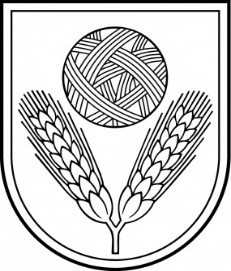 Rēzeknes novada DOMEReģ. Nr.90009112679Atbrīvošanas aleja 95A,  Rēzekne,  LV – 4601,Tel. 646 22238; 646 22231,  Fax. 646 25935,E–pasts: info@rdc.lvInformācija internetā:  http://www.rezeknesnovads.lv10.Gada darba devējsUzņēmums, kas aizvadītajā gadā nodarbinājis visvairāk pastāvīgo darbinieku vai radījis visvairāk jauno darbavietu skaitu un veicis lielākās darba devēja sociālā nodokļa iemaksas.10.Gada darba devējsUzņēmumā ir novadā lielākais nodarbināto skaits aizvadītajā gadā. 2010.Gada darba devējsAizvadītājā gadā uzņēmums ir radījis lielāko jauno darbavietu skaitu.1010.Gada darba devējsUzņēmums ir veicis lielākās darba devēja sociālā nodokļa iemaksas.1010.Gada darba devējsPunktu skaits nominācijā40N.p.k.Amata nosaukumsLikmeMēnešalga €Piemaksa €Atlīdzība kopā mēnesī €Atlīdzība kopā gadā €PiezīmesBūvinspektora palīgs1880088010 560